Weet je nog niet zo goed wat je dansstijl is?Probeer de woensdagmiddagmix!3 weken les op woensdagmiddag in 6 verschillende dansstijlen13.30-15.15 uur 2 lessen van 50 minuten 50 euroVoor kinderen tussen de 7 en 11 jaarDe 3 laatste woensdagen van de september, november, januari. Opgeven via info@dansstudiolabarre.nl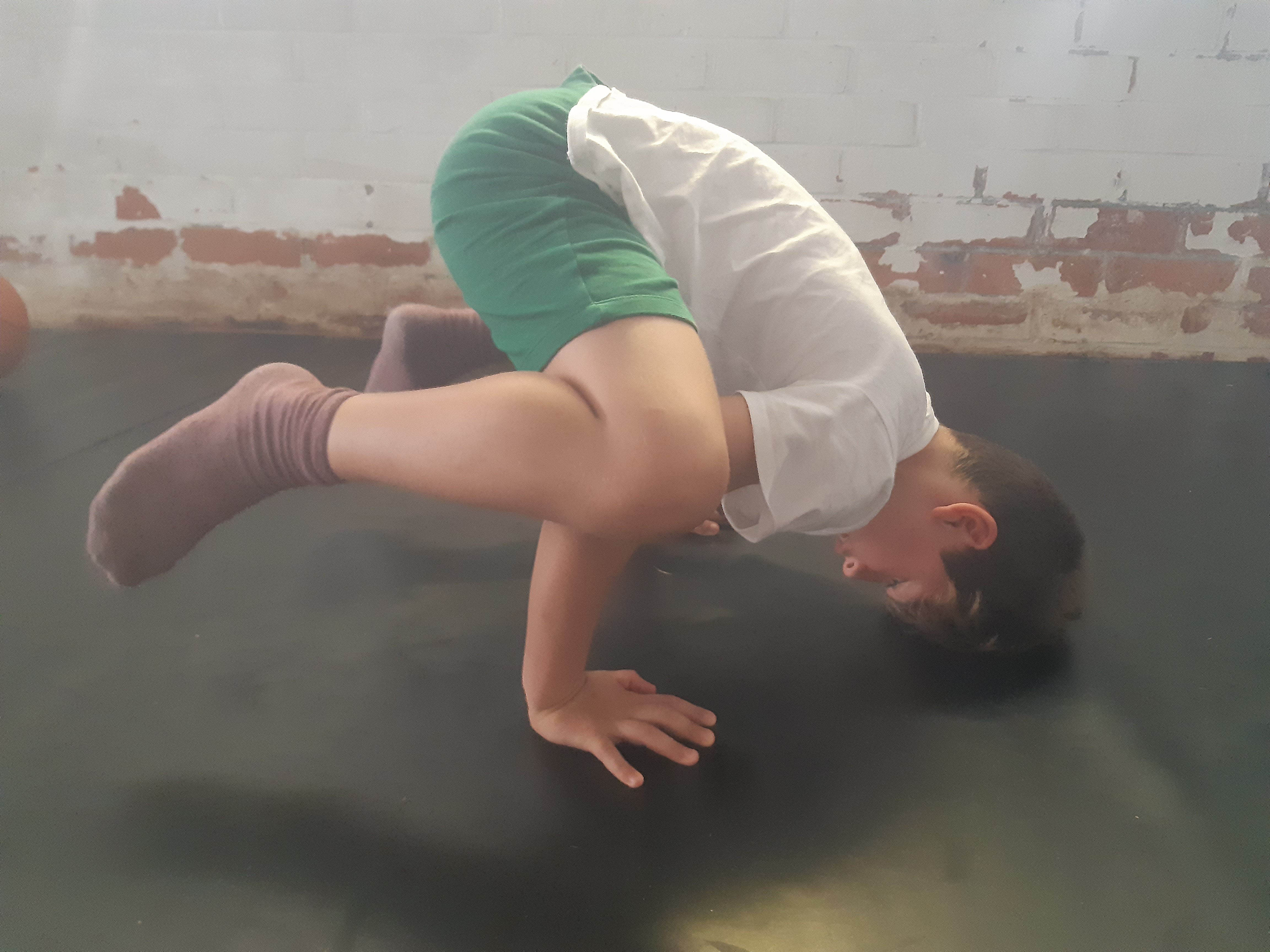 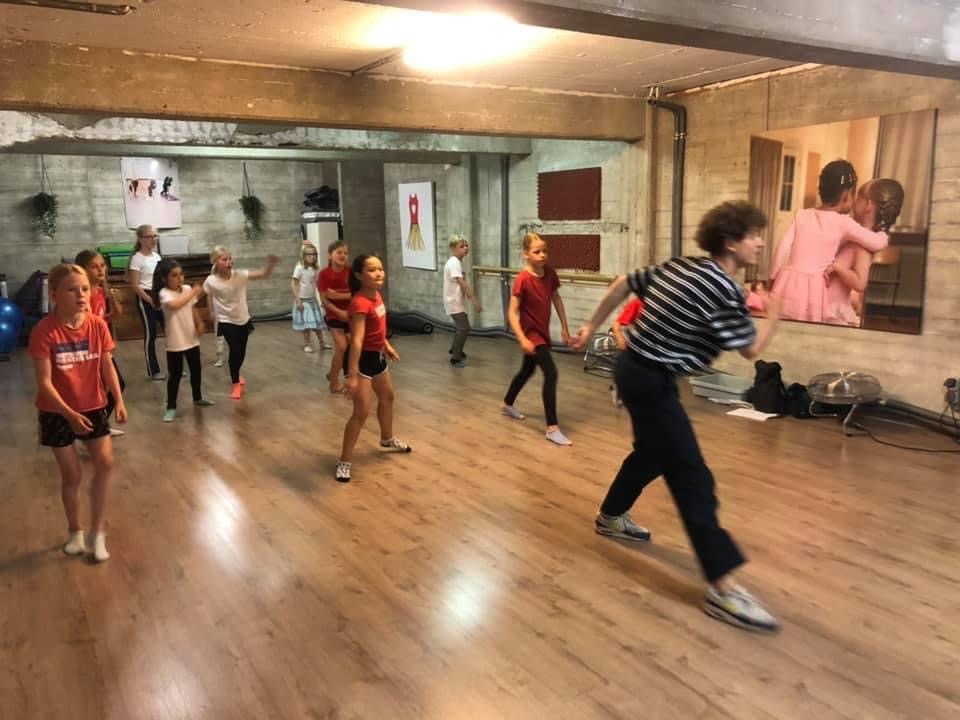 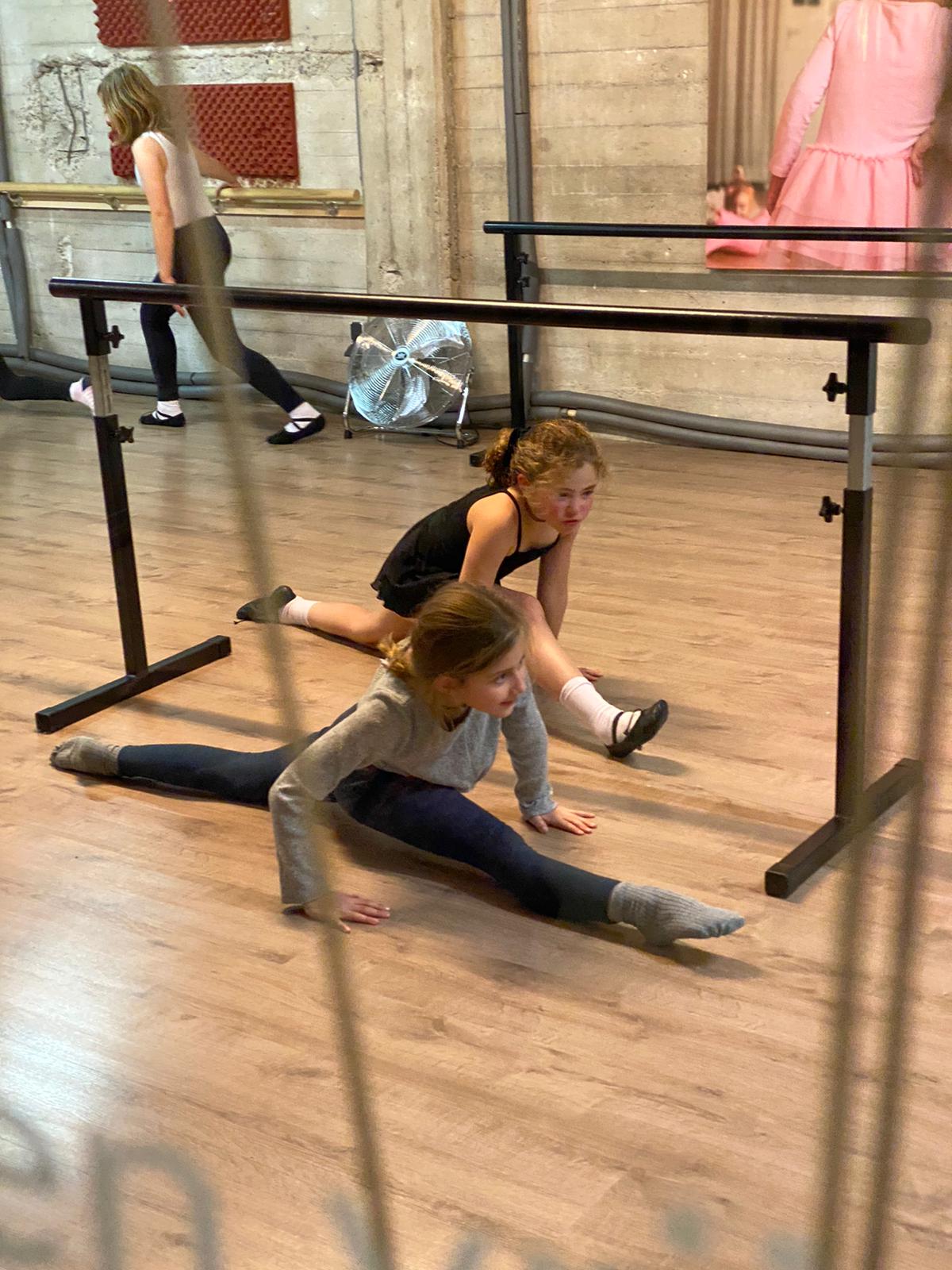 